Fr Marie-VictorinFait par Alexis PoulinNom : FR Marie-VictorinNom complet : Conrad KirouacNationalité : Canadienne Période de temps : 1885-1944Découverte (Contribution) : Jardin BotaniqueŒuvre : flore laurentienne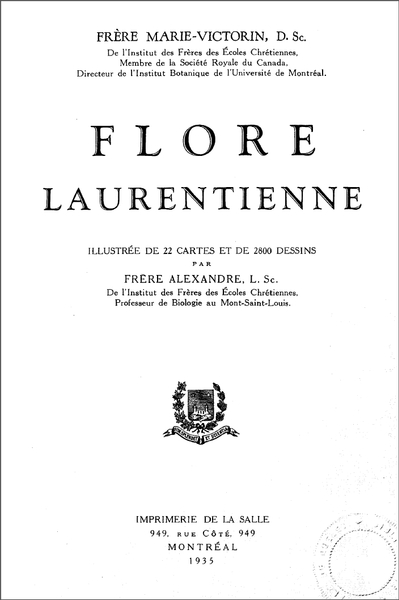 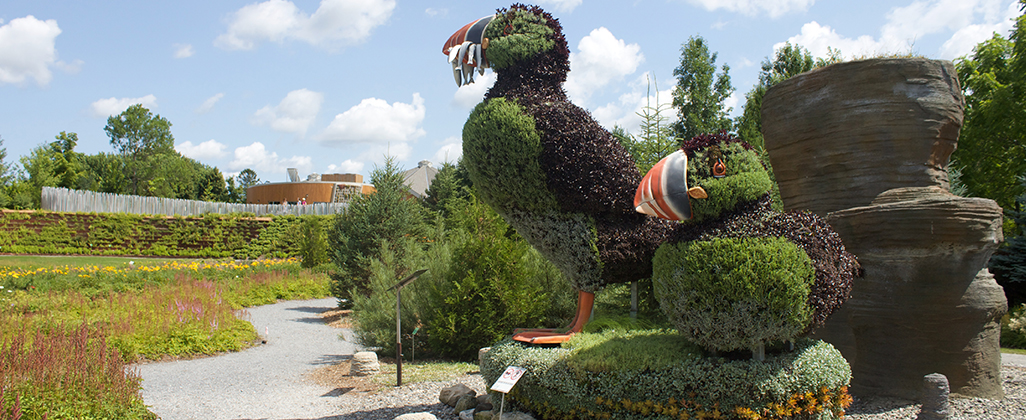 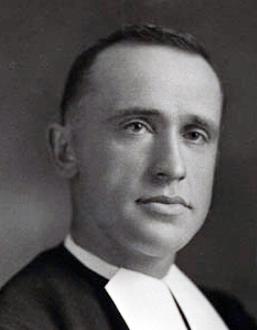 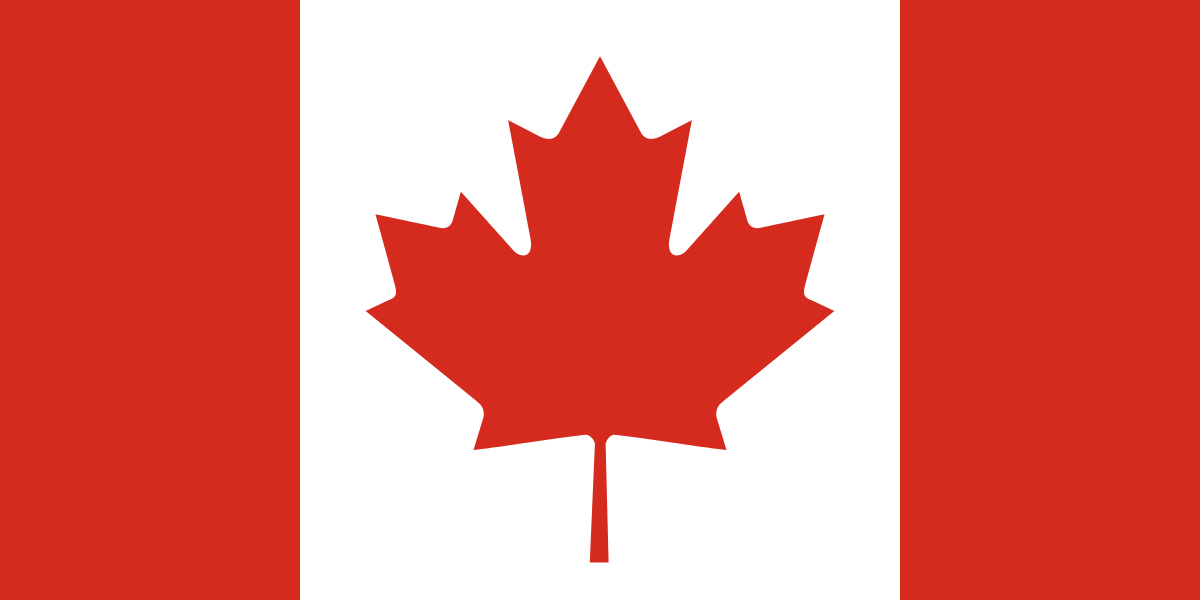 